АННОТАЦИЯ рабочей программы дисциплины Стоматология ортопедическаяпо направлению подготовки 31.08.75 Стоматология ортопедическая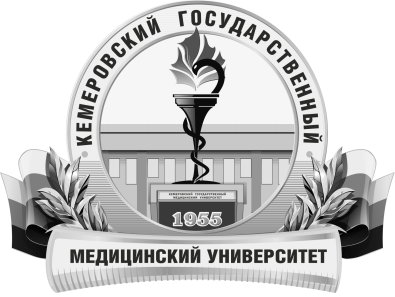 КЕМЕРОВСКИЙ ГОСУДАРСТВЕННЫЙ МЕДИЦИНСКИЙ УНИВЕРСИТЕТКафедра Терапевтической и ортопедической стоматологии с курсом материаловеденияТрудоемкостьв часах / ЗЕ1008/28Цель изучения дисциплиныЦелью освоения дисциплины «Стоматология ортопедическая» является закрепление теоретических знаний о причинах и механизмах возникновения патологий зубочелюстной системы, их диагностика и разработка методов профилактики и  ортопедического лечения, развитие практических умений и навыков, формирование профессиональных компетенций, приобретение опыта при подготовке квалифицированного врача-специалиста.Место дисциплины в учебном планеБлок 1 Дисциплины (модули) Базовая частьИзучение дисциплины требует знания, полученные ранее при освоении дисциплинДля изучения дисциплины необходимы знания, умения и навыки, формируемые при обучении по основной образовательной программе специалитета по специальности «Стоматология».Дисциплина необходима для успешного освоения дисциплин«Материалы с памятью формы в стоматологии». «Антропологические особенности зубочелюстной системы». Практика «Стоматология ортопедическая». Практика «Стоматология детская». ГИА.Формируемые  компетенции (индекс компетенций)УК-1, УК-2, ПК – 1, ПК – 2, ПК – 4, ПК –5, ПК – 7, ПК - 9Изучаемые темыРаздел 1. «Материаловедение»Тема 1. Предмет стоматологического материаловедения. Классификации стоматологических материалов. Свойства и их влияние на выбор материала для восстановления утраченной функции зубочелюстной системы.Тема 2. Конструкционные стоматологические материалы.Тема 3. Вспомогательные материалы в ортопедической  стоматологии.Тема 4. Клинические стоматологические материалы, цементы для фиксации ортопедических конструкций.Тема 5. Временные материалы в стоматологии.Раздел 2. «Зубопротезирование (простое протезирование)»Тема 1. Методы обследования пациентов с патологией твердых тканей зубов и дефектами зубных рядов.Тема 2. Методы ортопедического лечения пациентов с патологией твердых тканей зубов.Тема 3. Методы ортопедического лечения пациентов с дефектами зубных рядов несъемными конструкциями.Тема 4. Методы ортопедического лечения пациентов с дефектами зубных рядов съемными конструкциями.Раздел 3. «Протезирование при полном отсутствии зубов»Тема 1.  Введение в клинику протезирования при полном отсутствии зубов.Тема 2. Клинико-лабораторные этапы изготовления полных съемных протезов. Методы изготовления индивидуальных ложек на верхнюю и нижнюю челюсти.Тема 3. Определение центрального соотношения беззубых челюстей.Тема 4. Постановка искусственных зубов и конструирование искусственных зубных рядов.Раздел 4. «Протезирование зубных рядов (сложное протезирование)»Тема 1. Ортопедическое лечение пациентов с болезнями пародонта.Тема 2. Ортопедическое лечение больных с повышенным стиранием твёрдых тканей зубов. Тема 3. Деформации зубных рядов и прикуса.Тема 4. Ортопедическое лечение при заболеваниях слизистой оболочки полости рта.Тема 5. Ортопедическое лечение больных с применением имплантатов.Раздел 5. «Гнатология и функциональная диагностика височного нижнечелюстного сустава»Тема 1. Аномалии в сформированной зубочелюстной системе.Тема 2. Ортопедическое лечение больных с патологией височно-нижнечелюстного сустава.Раздел 6. «Клиническая стоматология»Тема 1. Эстетические аспекты ортопедического лечения.Тема 2. Диагностика и профилактика осложнений и ошибок при ортопедическом лечении различными видами зубных протезов и аппаратов.Раздел 7. «Челюстно-лицевое протезирование»Тема 1. Клиника и ортопедические методы лечения переломов зубов, альвеолярных отростков и челюстейТема 2. Клиника и ортопедические методы лечения повреждений челюстей, лицевого скелета и мягких тканей лица.Виды учебной работыКонтактная работа обучающихся с преподавателемАудиторная (виды):лекции;практические занятия.Внеаудиторная (виды):консультации.Самостоятельная работаустная;письменная;практическая.Форма промежуточного контролязачет